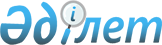 Об организации общественных работ в городе Аксу и сельском регионе на 2011 год
					
			Утративший силу
			
			
		
					Постановление акимата города Аксу Павлодарской области от 11 апреля 2011 года N 243/2. Зарегистрировано Управлением юстиции города Аксу Павлодарской области 12 апреля 2011 года N 12-2-173. Утратило силу в связи с истечением срока действия (письмо аппарата акима города Аксу Павлодарской области от 06 октября 2014 года N 1-22/1253)      Сноска. Утратило силу в связи с истечением срока действия (письмо аппарата акима города Аксу Павлодарской области от 06.10.2014 N 1-22/1253).

      В соответствии со статьей 31 Закона Республики Казахстан от 23 января 2001 года "О местном государственном управлении и самоуправлении в Республике Казахстан", статьями 8 и 20 Закона Республики Казахстан от 23 января 2001 года "О занятости населения" и  Правилами организации и финансирования общественных работ, утвержденными постановлением Правительства Республики Казахстан от 19 июня 2001 года N 836 "О мерах по реализации Закона Республики Казахстан от 23 января 2001 года "О занятости населения", в целях организации общественных работ акимат города ПОСТАНОВЛЯЕТ:



      1. Утвердить перечень предприятий, организаций и учреждений (по согласованию), виды, объемы и конкретные условия общественных работ, спрос и предложение на общественные работы согласно приложению.



      2. Оплату труда работников, занятых на общественных работах, производить в размере минимальной заработной платы, для работников, выполняющих работы по благоустройству и санитарной очистке города, в полуторном размере минимальной заработной платы, установленной Законом Республики Казахстан от 29 ноября 2010 года "О республиканском бюджете на 2011 - 2013 годы".

      Финансирование организации общественных работ осуществляется из местного бюджета.



      3. Признать утратившим силу постановление акимата города от 27 ноября 2010 года N 855/6 "Об организации общественных работ в городе Аксу и сельском регионе на 2011 год" (зарегистрировано в реестре государственной регистрации нормативных правовых актов за N 12-2-162, опубликовано в газете "Акжол – Новый путь" от 31 декабря 2010 года N 103-104).



      4. Настоящее постановление акимата города вводится в действие по истечении десяти календарных дней после дня его первого официального опубликования и распространяется на правоотношения, возникшие с 1 января 2011 года.



      5. Контроль за исполнением настоящего постановления возложить на заместителя акима города Рахимжанова Е.М.      Аким города                                О. Каиргельдинов

Приложение         

к постановлению акимата города

N 243/2 от 11 апреля 2011 года Перечень предприятий, организаций и учреждений, виды,

объемы и конкретные условия общественных работ,

спрос и предложение на общественные работы      Примечание. Оплата труда безработных, участвующих в общественных работах, регулируется в соответствии с законодательством Республики Казахстан на основании трудового договора и зависит от количества, качества и сложности выполняемой работы.
					© 2012. РГП на ПХВ «Институт законодательства и правовой информации Республики Казахстан» Министерства юстиции Республики Казахстан
				N п/п
Наименование, предприятий, организаций, учреждений
Виды общественных работ
Объемы и конкретные условия общественных работ
Спрос (заявления, потребность) человек
Предложения (утверждено), человек
1ГУ "Аппарат акима поселка Аксу города Аксу"1. Озеленение и благоустройство, санитарная очистка сельских населенных пунктов, посадка деревьев, кустарниковБлагоустройство и уборка территории по улицам поселка общей протяженностью 18 км: очистка тротуаров, пешеходных дорожек, вокруг административных зданий от снега, уборка мусора по улицам поселка, центральной площади, сквера, обелиска, очистка обочин, объездных дорог в районе поселка, подрезка деревьев, кустарников, спиливание сухостоя, побелка бордюров, деревьев, кошение травы, перекопка цветочных клумб, полив.

Очистка от мусора въездных дорог протяженностью 5 км.

8-часовой рабочий день, 5-дневная рабочая неделя18181ГУ "Аппарат акима поселка Аксу города Аксу"2. Помощь в обслуживании и охране комплексного блок-модуля (КБМ)8-часовой рабочий день, 5-дневная рабочая неделя441ГУ "Аппарат акима поселка Аксу города Аксу"3. Содействие техническому обслуживанию государственных органов, учреждений, организаций (помощь в оформлении документов, учет скота в личных подворьях)Оказание технической помощи в оформлении документов. Перепись подсобного хозяйства в 1407 дворах поселка, 8-часовой рабочий день, 5-дневная рабочая неделя332ГУ "Аппарат акима села Калкаман города Аксу"1. Озеленение и благоустройство, санитарная очистка сельских населенных пунктов, посадка деревьев, кустарниковБлагоустройство и уборка территории по улицам села общей протяженностью – 22 км: очистка тротуаров, пешеходных дорожек, вокруг административных зданий от снега, уборка мусора по улицам поселка, центральной площади, сквера, обелиска, очистка обочин, объездных дорог в районе поселка, подрезка деревьев, кустарников, спиливание сухостоя, побелка бордюров, деревьев, кошение травы, перекопка цветочных клумб, полив.

Очистка от мусора въездных дорог протяженностью 1,5 км.

8-часовой рабочий день, 5-дневная рабочая неделя13132ГУ "Аппарат акима села Калкаман города Аксу"2. Помощь в обслуживании и охране комплексного блок-модуля (КБМ)8-часовой рабочий день, 5-дневная рабочая неделя442ГУ "Аппарат акима села Калкаман города Аксу"3. Содействие техническому обслуживанию государственных органов, учреждений, организаций (помощь в оформлении документов, учет скота в личных подворьях)Оказание технической помощи в оформлении документов. Перепись подсобного хозяйства в 927 дворах села, 8-часовой рабочий день, 5-дневная рабочая неделя333ГУ "Аппарат акима села Алгабас города Аксу"1.Озеленение и благоустройство, санитарная очистка сельских населенных пунктов, посадка деревьев, кустарниковБлагоустройство и уборка территории по улицам села общей протяженностью - 5 км: очистка тротуаров, пешеходных дорожек, вокруг административных зданий от снега, уборка мусора по улицам поселка, центральной площади, сквера, обелиска, очистка обочин, объездных дорог в районе поселка, подрезка деревьев, кустарников, спиливание сухостоя, побелка бордюров, деревьев, кошение травы, перекопка цветочных клумб, полив.

Очистка от мусора въездных дорог протяженностью 1 км.

8-часовой рабочий день, 5-дневная рабочая неделя993ГУ "Аппарат акима села Алгабас города Аксу"2. Помощь в обслуживании и охране комплексного блок-модуля (КБМ)8-часовой рабочий день, 5-дневная рабочая неделя333ГУ "Аппарат акима села Алгабас города Аксу"3. Содействие техническому обслуживанию государственных органов, учреждений, организаций (помощь в оформлении документов, учет скота в личных подворьях)Оказание технической помощи в оформлении документов. Перепись подсобного хозяйства в 187  дворах села, 8-часовой рабочий день, 5-дневная рабочая неделя334ГУ "Аппарат акима села Уштерек города Аксу"1. Озеленение и благоустройство, санитарная очистка сельских населенных пунктов, посадка деревьев, кустарников Благоустройство и уборка территории по улицам села общей протяженностью - 10 км: очистка тротуаров, пешеходных дорожек, вокруг административных зданий от снега, уборка мусора по улицам поселка, центральной площади, сквера, обелиска, очистка обочин, объездных дорог в районе поселка, подрезка деревьев, кустарников, спиливание сухостоя, побелка бордюров, деревьев, кошение травы, перекопка цветочных клумб, полив.

Очистка от мусора въездных дорог протяженностью 5 км.

8-часовой рабочий день, 5-дневная рабочая неделя12124ГУ "Аппарат акима села Уштерек города Аксу"2. Содействие техническому обслуживанию государственных органов, учреждений, организаций (помощь в оформлении документов, учет скота в личных подворьях)Оказание технической помощи в оформлении документов. Перепись подсобного хозяйства в 352 дворах села, 8-часовой рабочий день, 5-дневная рабочая неделя335ГУ "Аппарат акима Айнакольского сельского округа города Аксу"1. Озеленение и благоустройство, санитарная очистка сельских населенных пунктов, посадка деревьев, кустарниковБлагоустройство и уборка территории по улицам села общей протяженностью – 4,1 км: очистка тротуаров, пешеходных дорожек, вокруг административных зданий от снега, уборка мусора по улицам поселка, центральной площади, сквера, обелиска, очистка обочин, объездных дорог в районе поселка, подрезка деревьев, кустарников, спиливание сухостоя, побелка бордюров, деревьев, кошение травы, перекопка цветочных клумб, полив.

Очистка от мусора въездных дорог протяженностью 3 км.

8-часовой рабочий день, 5-дневная рабочая неделя335ГУ "Аппарат акима Айнакольского сельского округа города Аксу"2. Помощь в обслуживании и охране комплексного блок-модуля (КБМ)8-часовой рабочий день, 5-дневная рабочая неделя225ГУ "Аппарат акима Айнакольского сельского округа города Аксу"3. Содействие техническому обслуживанию государственных органов, учреждений, организаций (помощь в оформлении документов)Оказание технической помощи в оформлении документов. 8-часовой рабочий день, 5-дневная рабочая неделя335ГУ "Аппарат акима Айнакольского сельского округа города Аксу"4. Содействие в охране объектов коммунальной собственностиОхрана понтонного моста, 8-часовой рабочий день, 5-дневная рабочая неделя226ГУ "Аппарат акима Акжолского сельского округа города Аксу"1. Озеленение и благоустройство, санитарная очистка сельских населенных пунктов, посадка деревьев, кустарниковБлагоустройство и уборка территории по улицам села общей протяженностью – 4,8 км: очистка тротуаров, пешеходных дорожек, вокруг административных зданий от снега, уборка мусора по улицам поселка, центральной площади, сквера, обелиска, очистка обочин, объездных дорог в районе поселка, подрезка деревьев, кустарников, спиливание сухостоя, побелка бордюров, деревьев, кошение травы, перекопка цветочных клумб, полив.

Очистка от мусора въездных дорог протяженностью 1,2 км.

8-часовой рабочий день, 5-дневная рабочая неделя556ГУ "Аппарат акима Акжолского сельского округа города Аксу"2. Помощь в обслуживании и охране комплексного блок-модуля (КБМ)8-часовой рабочий день, 5-дневная рабочая неделя226ГУ "Аппарат акима Акжолского сельского округа города Аксу"3. Содействие техническому обслуживанию государственных органов, учреждений, организаций (помощь в оформлении документов, учет скота в личных подворьях)Оказание технической помощи в оформлении документов. Перепись подсобного хозяйства в 214 дворах села, 8-часовой рабочий день, 5-дневная рабочая неделя337ГУ "Аппарат акима Достыкского сельского округа города Аксу"1. Озеленение и благоустройство, санитарная очистка сельских населенных пунктов, посадка деревьев, кустарниковБлагоустройство и уборка территории по улицам села общей протяженностью - 5 км: очистка тротуаров, пешеходных дорожек, вокруг административных зданий от снега, уборка мусора по улицам поселка, центральной площади, сквера, обелиска, очистка обочин, объездных дорог в районе поселка, подрезка деревьев, кустарников, спиливание сухостоя, побелка бордюров, деревьев, кошение травы, перекопка цветочных клумб, полив.

Очистка от мусора въездных дорог протяженностью 6 км.

8-часовой рабочий день, 5-дневная рабочая неделя12127ГУ "Аппарат акима Достыкского сельского округа города Аксу"2. Содействие техническому обслуживанию государственных органов, учреждений, организаций (помощь в оформлении документов, учет скота в личных подворьях)Оказание технической помощи в оформлении документов. Перепись подсобного хозяйства в 179 дворах села Достык, в 376 дворах села Парамоновка, в 12 дворах села Малая Парамоновка, в 32 дворах села Торткудук, 8-часовой рабочий день, 5-дневная рабочая неделя338ГУ "Аппарат акима Евгеньевского сельского округа города Аксу"1. Озеленение и благоустройство, санитарная очистка сельских населенных пунктов, посадка деревьев, кустарниковБлагоустройство и уборка территории по улицам села общей протяженностью – 12 км: очистка тротуаров, пешеходных дорожек, вокруг административных зданий от снега, уборка мусора по улицам поселка, центральной площади, сквера, обелиска, очистка обочин, объездных дорог в районе поселка, подрезка деревьев, кустарников, спиливание сухостоя, побелка бордюров, деревьев, кошение травы, перекопка цветочных клумб, полив.

Очистка от мусора въездных дорог протяженностью 4 км.

8-часовой рабочий день, 5-дневная рабочая неделя448ГУ "Аппарат акима Евгеньевского сельского округа города Аксу"2. Помощь в обслуживании и охране комплексного блок-модуля (КБМ)8-часовой рабочий день, 5-дневная рабочая неделя338ГУ "Аппарат акима Евгеньевского сельского округа города Аксу"3. Содействие техническому обслуживанию государственных органов, учреждений, организаций (помощь в оформлении документов, учет скота в личных подворьях)Оказание технической помощи в оформлении документов. Перепись подсобного хозяйства в 500 дворах села Евгеньевка, в 72 дворах села Сольветка, 8-часовой рабочий день, 5-дневная рабочая неделя339ГУ "Аппарат акима Енбекского сельского округа города Аксу"1. Озеленение и благоустройство, санитарная очистка сельских населенных пунктов, посадка деревьев, кустарниковБлагоустройство и уборка территории по улицам села общей протяженностью - 9 км: очистка тротуаров, пешеходных дорожек, вокруг административных зданий от снега, уборка мусора по улицам поселка, центральной площади, сквера, обелиска, очистка обочин, объездных дорог в районе поселка, подрезка деревьев, кустарников, спиливание сухостоя, побелка бордюров, деревьев, кошение травы, перекопка цветочных клумб, полив.

Очистка от мусора въездных дорог протяженностью 4 км.

8-часовой рабочий день, 5-дневная рабочая неделя10109ГУ "Аппарат акима Енбекского сельского округа города Аксу"2. Помощь в обслуживании и охране комплексного блок-модуля (КБМ)8-часовой рабочий день, 5-дневная рабочая неделя229ГУ "Аппарат акима Енбекского сельского округа города Аксу"3. Содействие техническому обслуживанию государственных органов, учреждений, организаций (помощь в оформлении документов, учет скота в личных подворьях)Оказание технической помощи в оформлении документов. Перепись подсобного хозяйства в 298 дворах села Путь Ильича, в 46 дворах села Енбек, 8-часовой рабочий день, 5-дневная рабочая неделя3310ГУ "Аппарат акима Жолкудукского сельского округа города Аксу"1. Озеленение и благоустройство, санитарная очистка сельских населенных пунктов, посадка деревьев, кустарниковБлагоустройство и уборка территории по улицам села общей протяженностью - 20 км: очистка тротуаров, пешеходных дорожек, вокруг административных зданий от снега, уборка мусора по улицам поселка, центральной площади, сквера, обелиска, очистка обочин, объездных дорог в районе поселка, подрезка деревьев, кустарников, спиливание сухостоя, побелка бордюров, деревьев, кошение травы, перекопка цветочных клумб, полив.

Очистка от мусора въездных дорог протяженностью 5 км.

8-часовой рабочий день, 5-дневная рабочая неделя9910ГУ "Аппарат акима Жолкудукского сельского округа города Аксу"2. Помощь в обслуживании и охране комплексного блок-модуля (КБМ)8-часовой рабочий день, 5-дневная рабочая неделя3310ГУ "Аппарат акима Жолкудукского сельского округа города Аксу"3. Содействие техническому обслуживанию государственных органов, учреждений, организаций (помощь в оформлении документов, учет скота в личных подворьях)Оказание технической помощи в оформлении документов. Перепись подсобного хозяйства в 418 дворах села Жолкудук, в 40 дворах села Ребровка, в 25 дворах села Караколь, 8-часовой рабочий день, 5-дневная рабочая неделя3311ГУ "Аппарат акима сельского округа имени Мамаита Омарова города Аксу"1. Озеленение и благоустройство, санитарная очистка сельских населенных пунктов, посадка деревьев, кустарниковБлагоустройство и уборка территории по улицам села общей протяженностью – 14 км: очистка тротуаров, пешеходных дорожек, вокруг административных зданий от снега, уборка мусора по улицам поселка, центральной площади, сквера, обелиска, очистка обочин, объездных дорог в районе поселка, подрезка деревьев, кустарников, спиливание сухостоя, побелка бордюров, деревьев, кошение травы, перекопка цветочных клумб, полив.

Очистка от мусора въездных дорог протяженностью 8 км.

8-часовой рабочий день, 5-дневная рабочая неделя141411ГУ "Аппарат акима сельского округа имени Мамаита Омарова города Аксу"2. Помощь в обслуживании и охране комплексного блок-модуля (КБМ)8-часовой рабочий день, 5-дневная рабочая неделя3311ГУ "Аппарат акима сельского округа имени Мамаита Омарова города Аксу"3. Содействие техническому обслуживанию государственных органов, учреждений, организаций (помощь в оформлении документов, учет скота в личных подворьях)Оказание технической помощи в оформлении документов. Перепись подсобного хозяйства в  265 дворах села им. М.Омарова, в 49 дворах села Донентаево, в 43 дворах села Сырлы-кала, в 16 дворах села Коктерек, 8-часовой рабочий день, 5-дневная рабочая неделя3312ГУ "Аппарат акима Куркольского сельского округа города Аксу"1. Озеленение и благоустройство, санитарная очистка сельских населенных пунктов, посадка деревьев, кустарниковБлагоустройство и уборка территории по улицам села общей протяженностью – 9 км: очистка тротуаров, пешеходных дорожек, вокруг административных зданий от снега, уборка мусора по улицам поселка, центральной площади, сквера, обелиска, очистка обочин, объездных дорог в районе поселка, подрезка деревьев, кустарников, спиливание сухостоя, побелка бордюров, деревьев, кошение травы, перекопка цветочных клумб, полив.

Очистка от мусора въездных дорог протяженностью 2 км.

8-часовой рабочий день, 5-дневная рабочая неделя9912ГУ "Аппарат акима Куркольского сельского округа города Аксу"2. Помощь в обслуживании и охране комплексного блок-модуля (КБМ)8-часовой рабочий день, 5-дневная рабочая неделя3312ГУ "Аппарат акима Куркольского сельского округа города Аксу"3. Содействие техническому обслуживанию государственных органов, учреждений, организаций (помощь в оформлении документов, учет скота в личных подворьях)Оказание технической помощи в оформлении документов. Перепись подсобного хозяйства в 150 дворах села, 8-часовой рабочий день, 5-дневная рабочая неделя3313ГУ "Аппарат акима Кызылжарского сельского округа города Аксу"1. Озеленение и благоустройство, санитарная очистка сельских населенных пунктов, посадка деревьев, кустарниковБлагоустройство и уборка территории по улицам села общей протяженностью - 10 км: очистка тротуаров, пешеходных дорожек, вокруг административных зданий от снега, уборка мусора по улицам поселка, центральной площади, сквера, обелиска, очистка обочин, объездных дорог в районе поселка, подрезка деревьев, кустарников, спиливание сухостоя, побелка бордюров, деревьев, кошение травы, перекопка цветочных клумб, полив.

Очистка от мусора въездных дорог протяженностью 2 км.

8-часовой рабочий день, 5-дневная рабочая неделя7713ГУ "Аппарат акима Кызылжарского сельского округа города Аксу"2. Содействие техническому обслуживанию государственных органов, учреждений, организаций (помощь в оформлении документов, учет скота в личных подворьях)Оказание технической помощи в оформлении документов. Перепись подсобного хозяйства в 524 дворах села Кызылжар, в 36 дворах села Борынтал, 8-часовой рабочий день, 5-дневная рабочая неделя3314ГУ "Аппарат акима Пограничного сельского округа города Аксу"1. Озеленение и благоустройство, санитарная очистка сельских населенных пунктов, посадка деревьев, кустарниковБлагоустройство и уборка территории по улицам села общей протяженностью - 7 км: очистка тротуаров, пешеходных дорожек, вокруг административных зданий от снега, уборка мусора по улицам поселка, центральной площади, сквера, обелиска, очистка обочин, объездных дорог в районе поселка, подрезка деревьев, кустарников, спиливание сухостоя, побелка бордюров, деревьев, кошение травы, перекопка цветочных клумб, полив.

Очистка от мусора въездных дорог протяженностью 2 км.

8-часовой рабочий день, 5-дневная рабочая неделя8814ГУ "Аппарат акима Пограничного сельского округа города Аксу"2. Помощь в обслуживании водопровода8-часовой рабочий день, 5-дневная рабочая неделя4414ГУ "Аппарат акима Пограничного сельского округа города Аксу"3. Содействие техническому обслуживанию государственных органов, учреждений, организаций (помощь в оформлении документов, учет скота в личных подворьях)Оказание технической помощи в оформлении документов. Перепись подсобного хозяйства в 329 дворах села Пограничник, в 110 дворах ст. Спутник, в 40 дворах ст.Таскудук, в 6  дворах села Бастау, 8-часовой рабочий день, 5-дневная рабочая неделя3315ГУ "Аппарат акима Сарышыганакского сельского округа города Аксу"1. Озеленение и благоустройство, санитарная очистка сельских населенных пунктов, посадка деревьев, кустарниковБлагоустройство и уборка территории по улицам села общей протяженностью – 12 км: очистка тротуаров, пешеходных дорожек, вокруг административных зданий от снега, уборка мусора по улицам поселка, центральной площади, сквера, обелиска, очистка обочин, объездных дорог в районе поселка, подрезка деревьев, кустарников, спиливание сухостоя, побелка бордюров, деревьев, кошение травы, перекопка цветочных клумб, полив.

Очистка от мусора въездных дорог протяженностью 3 км.

8-часовой рабочий день, 5-дневная рабочая неделя3315ГУ "Аппарат акима Сарышыганакского сельского округа города Аксу"2. Помощь в обслуживании и охране комплексного блок-модуля (КБМ)8-часовой рабочий день, 5-дневная рабочая неделя2215ГУ "Аппарат акима Сарышыганакского сельского округа города Аксу"3. Содействие техническому обслуживанию государственных органов, учреждений, организаций (помощь в оформлении документов, учет скота в личных подворьях)Оказание технической помощи в оформлении документов. Перепись подсобного хозяйства в 182 дворах села Сарышыганак, в 32 дворах села Суатколь, в 29 дворах села Жана шаруа, 8-часовой рабочий день, 5-дневная рабочая неделя3315ГУ "Аппарат акима Сарышыганакского сельского округа города Аксу"4. Помощь в строительстве и ремонте дорогПомощь в текущем ремонте дорог внутри села 12 км, 8-часовой рабочий день, 5-дневная рабочая неделя2216ГУ "Аппарат акима города Аксу"Содействие техническому обслуживанию государственных органов, учреждений, организаций (помощь в оформлении документов, проведение призывной кампании)Оказание технической помощи в оформлении документов.

Работа по призыву граждан, оформление и доставка повесток.

8-часовой рабочий день, 5-дневная рабочая неделя161617ГУ "Аппарат маслихата города Аксу"Содействие техническому обслуживанию государственных органов, учреждений, организаций (помощь в оформлении документов)Оказание технической помощи в оформлении документов. 8-часовой рабочий день, 5-дневная рабочая неделя3318Товарищество с ограниченной ответственностью "Горкомхоз – Аксу"Благоустройство, санитарная очистка городаБлагоустройство и уборка территории по улицам города общей протяженностью – 27 км: очистка тротуаров, пешеходных дорожек от снега, уборка и вывоз мусора, подрезка деревьев, кустарников, спиливание сухостоя, побелка бордюров, деревьев, кошение травы, разбивка цветников и клумб, ремонт ограждений, полив деревьев, кустарников.8-часовой рабочий день, 5-дневная рабочая неделя22522519Государственное коммунальное казенное предприятие "Досугсервис" отдела культуры и развития языков города Аксу, акимата города АксуОзеленение и благоустройство, санитарная очистка города, посадка деревьев, кустарниковБлагоустройство и уборка территории площадью 10762 кв.м.: посадка деревьев, кустарников, очистка тротуаров, пешеходных дорожек от снега, уборка мусора, подрезка деревьев, кустарников, спиливание сухостоя, побелка бордюров, деревьев, кошение травы, разбивка цветников и клумб, ремонт ограждений, полив.8-часовой рабочий день, 5-дневная рабочая неделя202020Государственное коммунальное предприятие "Аксу-Коммунсервис" государственного учреждения "Отдел предпринимательства города Аксу" акимата города Аксу1. Озеленение и благоустройство, санитарная очистка городаБлагоустройство и уборка территории площадью 1330 кв.м.: посадка деревьев, кустарников, очистка тротуаров, пешеходных дорожек от снега, уборка мусора, подрезка деревьев, кустарников, спиливание сухостоя, побелка бордюров, деревьев, кошение травы, разбивка цветников и клумб, ремонт ограждений, полив.8-часовой рабочий день, 5-дневная рабочая неделя5520Государственное коммунальное предприятие "Аксу-Коммунсервис" государственного учреждения "Отдел предпринимательства города Аксу" акимата города Аксу2. Содействие в охране объектов коммунальной собственности8-часовой рабочий день, 5-дневная рабочая неделя101020Государственное коммунальное предприятие "Аксу-Коммунсервис" государственного учреждения "Отдел предпринимательства города Аксу" акимата города Аксу3. Содействие техническому обслуживанию государственных органов, учреждений, организаций (помощь в оформлении документов)Оказание технической помощи в оформлении документов. 8-часовой рабочий день, 5-дневная рабочая неделя5521Государственное коммунальное казенное предприятие "Станция юных натуралистов города Аксу" (по согласованию)Содействие техническому обслуживанию государственных органов, учреждений, организаций (помощь в оформлении документов)Оказание технической помощи в оформлении документов. 8-часовой рабочий день, 5-дневная рабочая неделя3322Государственное коммунальное казенное предприятие "Культурно–досуговый центр города Аксу"Содействие техническому обслуживанию государственных органов, учреждений, организаций (помощь в оформлении документов)Оказание технической помощи в оформлении документов. 8-часовой рабочий день, 5-дневная рабочая неделя3323ГУ Аксуский филиал "Центр обслуживания населения города Павлодара" (по согласованию)Содействие техническому обслуживанию государственных органов, учреждений, организаций (помощь в оформлении документов)Оказание технической помощи в оформлении документов. 8-часовой рабочий день, 5-дневная рабочая неделя5524ГУ "Отдел внутренней политики города Аксу"Содействие техническому обслуживанию государственных органов, учреждений, организаций (помощь в оформлении документов)Оказание технической помощи в оформлении документов. 8-часовой рабочий день, 5-дневная рабочая неделя3325ГУ "Отдел земельных отношений города Аксу"Содействие техническому обслуживанию государственных органов, учреждений, организаций (помощь в оформлении документов)Оказание технической помощи в оформлении документов. 8-часовой рабочий день, 5-дневная рабочая неделя3326ГУ "Отдел сельского хозяйства города Аксу"Содействие техническому обслуживанию государственных органов, учреждений, организаций (помощь в оформлении документов)Оказание технической помощи в оформлении документов. 8-часовой рабочий день, 5-дневная рабочая неделя3327ГУ "Отдел занятости и социальных программ города Аксу"Содействие техническому обслуживанию государственных органов, учреждений, организаций (помощь в оформлении документов)Оказание технической помощи в оформлении документов. 8-часовой рабочий день, 5-дневная рабочая неделя5528ГУ "Отдел финансов города Аксу"Содействие техническому обслуживанию государственных органов, учреждений, организаций (помощь в оформлении документов)Оказание технической помощи в оформлении документов. 8-часовой рабочий день, 5-дневная рабочая неделя3329ГУ "Отдел образования города Аксу"Содействие техническому обслуживанию государственных органов, учреждений, организаций и (помощь в оформлении документов)Оказание технической помощи в оформлении документов. 8-часовой рабочий день, 5-дневная рабочая неделя3330ГУ "Отдел физической культуры и спорта города Аксу"Содействие техническому обслуживанию государственных органов, учреждений, организаций (помощь в оформлении документов)Оказание технической помощи в оформлении документов. 8-часовой рабочий день, 5-дневная рабочая неделя3331ГУ "Отдел жилищно-коммунального хозяйства, пассажирского транспорта и автомобильных дорог города Аксу"Содействие техническому обслуживанию государственных органов, учреждений, организаций (помощь в оформлении документов)Оказание технической помощи в оформлении документов. 8-часовой рабочий день, 5-дневная рабочая неделя3332ГУ "Отдел строительства города Аксу"Содействие техническому обслуживанию государственных органов, учреждений, организаций (помощь в оформлении документов)Оказание технической помощи в оформлении документов. 8-часовой рабочий день, 5-дневная рабочая неделя3333ГУ "Отдел архитектуры города Аксу"Содействие техническому обслуживанию государственных органов, учреждений, организаций (помощь в оформлении документов)Оказание технической помощи в оформлении документов. 8-часовой рабочий день, 5-дневная рабочая неделя3334Павлодарский областной филиал "Республикан-ского Общества женщин  инвалидов "БИБИ – АНА" (по согласованию)1.Благоустройство и уборка территорииТекущий ремонт помещения, уборка помещения, территории, 8-часовой рабочий день, 5-дневная рабочая неделя1134Павлодарский областной филиал "Республикан-ского Общества женщин  инвалидов "БИБИ – АНА" (по согласованию)2.Техническая помощь в оформлении документов Оказание технической помощи в оформлении документов, диспетчерская и курьерская работа. 8-часовой рабочий день, 5-дневная рабочая неделя11